Образовательная областьПрограммное содержаниеРекомендации для родителей для совместной деятельности  с детьмиПознавательное развитие                                   (Математическое развитие)Тема : « Соотнесение количества предметов с цифрой. Счет по образцу. 1. Игра  « Кто ,что будет собирать» 2. Игра  « Нарисуй правильно »https://www.liveinternet.ru/users/moim_vnukam_poleznoe/post4578702363. Физкультминутка « Серые зайчата».4. Игра « На какую фигуру похожи предметы»https://www.liveinternet.ru/users/moim_vnukam_poleznoe/post4578702365. Игра « Сколько цыплят, у курицы» https://www.liveinternet.ru/users/moim_vnukam_poleznoe/post457870236Речевое развитие (Развитие речи)Тема                 «Определение предмета по его специфическим признакам1.  Поиграть в дидактическую игру   «Угадай на ощупь» (угадать на ощупь ,что за предмет попался не  называя  ее ,только рассказать какой он(описать)2.  Игра «Как говорят животные?»(тигр,собака,ворона,утка,поросенок,кошка,воробей и какие звукосочетания произносят (р-р-р,кар-кар,кря-кря, хрю-хрю,ку-ка-ре-ку,мур-мур,фр-р-фр-р,чик-чирик) Обратить внимание,на то,  чтобы дети выделяли голосом звуки (р)-(р*)3. Игра « Договори слоги» Ра-ра-ра- начинается иг….РО-ро-ро- у мальчика  вед…..Ру-ру-ру-продолжаем мы иг…Ры-ры-ры- подарили нам ша..Ре-ре-ре- стоит дом на го…Ри-ри-ри- на ветвях снеге…Ар-ар-ар-мкипит наш само…Арь-арь-арь- на стене висит фона…4. Произнести чистоговорку « Три вороны на воротах» (тихо,вполголоса,громко,медленно,в обычном темпе, быстро,но с обычной громкостью)Познавательное развитие (Мир природы)Тема :                «Посещение зоопарка»1. Дидактическая игра «Родители и детеныши»2. Динамическая пауза «На машине ехали» http://vospitatel.com.ua/zaniatia/mir/zoopark.html3. Правила поведения в зоопарке.4. Дидактическая игра «Сложи картинку»http://vospitatel.com.ua/zaniatia/mir/zoopark.htmlХудожественно-эстетическое развитие (Рисование)Тема «Моя любимая кукла »Материалы: Бумага размером1/2 альбомного листа,цветные карандаши.https://www.maam.ru/detskijsad/konspekt-nod-po-risovaniyu-moja-lyubimaja-kukla.html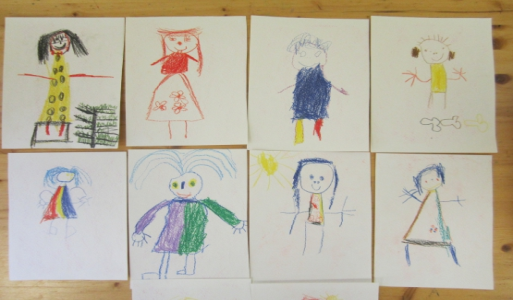 Речевое развитие (Чтение художественной литературы)Тема : « Загадки о домашних животных. 1. https://www.maam.ru/detskijsad/konspekt-zanjatija-po-razvitiyu-rechi-v-srednei-grupe-754471.htmlОтветить на вопросы:1.Каких вы знаете диких животных? 2. Каких вы знаете домашних животных.3.https://www.youtube.com/watch?v=IRDrk2wDQa8Художествен-но –эстетическое развитие ( Аппликаци)Тема: « Вырежи и наклей  что хочешь» Использовать в работе вырезанные из бумаги  прямоугольные, округлые формы деталей. Тема любая.